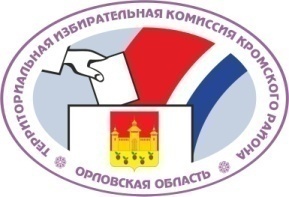                                 ОРЛОВСКАЯ ОБЛАСТЬТЕРРИТОРИАЛЬНАЯ ИЗБИРАТЕЛЬНАЯ КОМИССИЯКРОМСКОГО РАЙОНАРЕШЕНИЕ 9 июля 2021 года                                                                                                    № 103/396пгт. КромыО заверении списка кандидатов в депутаты Стрелецкого сельского Совета народных депутатов шестого созыва, выдвинутых избирательным объединением «Орловское региональное отделение Всероссийской политической партии «ЕДИНАЯ РОССИЯ» по мажоритарным избирательным округам Рассмотрев документы, представленные в территориальную избирательную комиссию Кромского района для заверения списка кандидатов в депутаты Стрелецкого сельского Совета народных депутатов шестого созыва, выдвинутых избирательным объединением «Орловское региональное отделение Всероссийской политической партии «ЕДИНАЯ РОССИЯ» по мажоритарным избирательным округам, в соответствии с пунктами 14.2, 14.3 статьи 35 Федерального закона от 12 июня 2002 года      № 67-ФЗ «Об основных гарантиях избирательных прав и права на участие в референдуме граждан Российской Федерации», частями 12.1, 12.2 статьи 11.2 Закона Орловской области от 30 июня 2010 года № 1087-ОЗ «О регулировании отдельных правоотношений, связанных с выборами в органы местного самоуправления муниципальных образований на территории Орловской области», постановлениями  Избирательной комиссии Орловской области от 19 октября 2018 года №50/440-6 «О возложении полномочий избирательных комиссий муниципальных образований Орловской области» и  от 10 декабря 2020 года № 114/756-6 «О возложении полномочий избирательных комиссий муниципальных образований Кромского района Орловской области», территориальная избирательная комиссия Кромского района  РЕШИЛА:1.  Заверить прилагаемый список кандидатов в депутаты Стрелецкого сельского Совета народных депутатов шестого созыва, выдвинутых избирательным объединением «Орловское региональное отделение Всероссийской политической партии «ЕДИНАЯ РОССИЯ» по мажоритарным избирательным округам, в количестве 10 человек (далее – список кандидатов).2.  Выдать настоящее решение с копией заверенного списка кандидатов уполномоченному представителю указанного избирательного объединения.3.  Контроль за исполнением настоящего решения возложить на секретаря территориальной избирательной комиссии Кромского района.4.  Разместить настоящее решение на сайте территориальной избирательной комиссии Кромского района в информационно-телекоммуникационной сети «Интернет».Список кандидатов по мажоритарным избирательным округамзаверен территориальной избирательнойкомиссией Кромского района«9» июля 2021 года(решение № 103/396)Копия вернаСПИСОКкандидатов в депутаты Стрелецкого сельского Совета народных депутатов шестого созыва, выдвинутых избирательным объединением"Орловское региональное отделение Всероссийской политической партии "ЕДИНАЯ РОССИЯ"по мажоритарным избирательным округам одномандатный избирательный округ № 11. Рунец Алексей Владимирович, дата рождения – 22 августа 1978 года, место рождения – город Ленинград, адрес места жительства – Орловская область, Кромской район, деревня Стрелецкая. одномандатный избирательный округ № 22. Чеботарев Евгений Дмитриевич, дата рождения – 30 сентября 1961 года, место рождения – город Кропоткин Краснодарского края, адрес места жительства – Орловская область, Кромской район, деревня Стрелецкая. одномандатный избирательный округ № 33. Лежепёков Евгений Вячеславович, дата рождения – 23 сентября 1982 года, место рождения – поселок Ново–Черкасский Кромского района Орловской области, адрес места жительства – Орловская область, Кромской район, поселок Ново–Черкасский.одномандатный избирательный округ № 44. Лежепеков Виталий Иванович, дата рождения – 7 апреля 1977 года, место рождения – поселок Новочеркасский Кромского района Орловкой области, адрес места жительства – Орловская область, Кромской район, поселок Новочеркасский. одномандатный избирательный округ № 55. Шалыгин Вячеслав Сергеевич, дата рождения – 18 октября 1990 года, место рождения – село Короськово Кромского района Орловской области, адрес места жительства – Орловская область, Кромской район, село Короськово. одномандатный избирательный округ № 66. Сафонов Евгений Константинович, дата рождения – 11 января 1984 года, место рождения – деревня Черкасская Кромского района Орловской области, адрес места жительства – Орловская область, Кромской район, деревня Черкасская. одномандатный избирательный округ № 77. Балашова Татьяна Ивановна, дата рождения – 1 июля 1972 года, место рождения – поселок Кромы Кромского района Орловской области, адрес места жительства – Орловская область, Кромской район, деревня Черкасская. одномандатный избирательный округ № 88. Цепилова Лариса Васильевна, дата рождения – 2 октября 1958 года, место рождения – поселое Кромы Кромского района Орловской области, адрес места жительства – Орловская область, Кромской район, пгт Кромы.одномандатный избирательный округ № 99. Висягин Александр Александрович, дата рождения – 10 мая 1990 года, место рождения – деревня Пушкарная Кромского района Орловской области, адрес места жительства – Орловская область, Кромской район, деревня Пушкарная. одномандатный избирательный округ № 1010. Ботис Юлия Александровна, дата рождения – 2 января 1993 года, место рождения – поселок Кромы Кромского района Орловской области, адрес места жительства – Орловская область, Кромской район, пгт Кромы.Председатель территориальной избирательной комиссии           М. В. ЧереповаСекретарь территориальной избирательной комиссии             А. И. Лосев